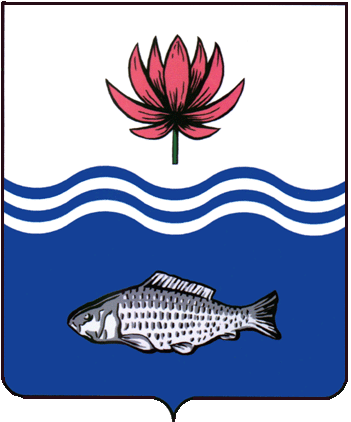 АДМИНИСТРАЦИЯ МО "ВОЛОДАРСКИЙ РАЙОН"АСТРАХАНСКОЙ ОБЛАСТИПОСТАНОВЛЕНИЕОб утверждении административногорегламента муниципального образования«Володарский район» по предоставлениюмуниципальной услуги «Выдача разрешения на строительство»В соответствии с Федеральным законом от 27.07.2010 № 210-ФЗ «Об организации предоставления государственных и муниципальных услуг», постановлением администрации муниципального образования «Володарский район» от 14.05.2012г. № 940 «О порядке разработки и утверждения административных регламентов предоставления муниципальных услуг» администрация МО «Володарский район»ПОСТАНОВЛЯЕТ:1.Утвердить административный регламент по предоставлению муниципальной услуги «Выдача разрешения на строительство» (Приложение №1).2.Главному редактору МАУ «Редакция газеты «Заря Каспия» (Шарова) опубликовать настоящее постановление в районной газете «Заря Каспия».3.Сектору информационных технологий организационного отдела администрации МО «Володарский район» (Поддубнов) разместить настоящее постановление на официальном сайте администрации МО «Володарский район».4.Постановление администрации МО «Володарский район» от 22.06.2021 № 890 «Об утверждении административного регламента муниципального образования «Володарский район» предоставления муниципальной услуги «Выдача разрешения на строительство, реконструкцию объектов капитального строительства» считать утратившим силу.5.Постановление вступает в силу с момента его официального опубликования.6.Контроль за исполнением настоящего постановления оставляю за собой.И.о. заместителя главыпо оперативной работе				                        Р.Т. Мухамбетов           от 10.11.2021 г.N  1607